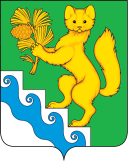 АДМИНИСТРАЦИЯ БОГУЧАНСКОГО РАЙОНАП О С Т А Н О В Л Е Н И Е16. 08. 2021                                   с. Богучаны                                      № 651-пВ соответствии со статьей 12 Закона Красноярского края от 27.06.2013 № 4-1451 «Об организации проведения капитального ремонта общего имущества в многоквартирных домах, расположенных на территории Красноярского края», с приказом министерства промышленности, энергетики и жилищно-коммунального хозяйства Красноярского края от 19.07.2018 № 12-22н «Об установлении размера предельной (удельной) стоимости услуг и (или) работ по капитальному ремонту общего имущества в многоквартирном доме, расположенном на территории Красноярского края, который может оплачиваться региональным оператором за счет средств фонда капитального ремонта, сформированного исходя из минимального размера взноса на капитальный ремонт, на 2020-2022 годы», ст. 7, 8, 47 Устава Богучанского района Красноярского края, ПОСТАНОВЛЯЮ:Внести изменение в постановление  администрации Богучанского района от 28.03.2019 № 266-п «Об утверждении краткосрочного плана капитального ремонта общего имущества в многоквартирных домах, расположенных на территории Богучанского района, на 2020-2022 годы» (далее – Постановление) следующего содержания:- приложение № 1 к Постановлению читать в новой редакции, согласно приложению № 1 к данному постановлению;- приложение № 2 к Постановлению читать в новой редакции, согласно приложению № 2 к данному постановлению.Контроль за исполнением данного постановления возложить на заместителя Главы Богучанского района С.И. Нохрина.Постановление вступает в силу со дня, следующего за днём его опубликования в Официальном вестнике Богучанского района.О внесении изменений в постановление администрации Богучанского района от 28.03.2019 № 266-п «Об утверждении краткосрочного плана капитального ремонта общего имущества в многоквартирных домах, расположенных на территории Богучанского района, на 2020-2022 годы»Глава Богучанского  районаВ.Р. СаарПриложение № 1 к постановлению администрации Богучанского района                                                  от 16.08.2021 № 651-пПриложение № 1 к постановлению администрации Богучанского района                                                  от " 28" марта 2019 № 266-пПриложение к краткосрочному плану реализации региональной
программы капитального ремонта общего имущества в
многоквартирных домах, расположенных на территории
Красноярского края, утвержденной постановлением Правительства
Красноярского края от 27.12.2013 № 709-п, на 2020 годФорма № 1Раздел № 1. Стоимость услуг и (или) работ по капитальному ремонту общего имущества в многоквартирных домах, включенных в краткосрочный план№ п/пАдрес многоквартирного домаОбщая площадь помещений в многоквартирном доме, кв. мИсточники финансированияИсточники финансированияСтоимость услуг и (или) работ по капитальному ремонту общего имущества многоквартирного дома, руб.Стоимость услуг и (или) работ по капитальному ремонту общего имущества многоквартирного дома, руб.Стоимость услуг и (или) работ по капитальному ремонту общего имущества многоквартирного дома, руб.Стоимость услуг и (или) работ по капитальному ремонту общего имущества многоквартирного дома, руб.Стоимость услуг и (или) работ по капитальному ремонту общего имущества многоквартирного дома, руб.Стоимость услуг и (или) работ по капитальному ремонту общего имущества многоквартирного дома, руб.Стоимость услуг и (или) работ по капитальному ремонту общего имущества многоквартирного дома, руб.Стоимость услуг и (или) работ по капитальному ремонту общего имущества многоквартирного дома, руб.Стоимость услуг и (или) работ по капитальному ремонту общего имущества многоквартирного дома, руб.Стоимость услуг и (или) работ по капитальному ремонту общего имущества многоквартирного дома, руб.Стоимость услуг и (или) работ по капитальному ремонту общего имущества многоквартирного дома, руб.№ п/пАдрес многоквартирного домаОбщая площадь помещений в многоквартирном доме, кв. мИсточники финансированияИсточники финансированиявсего, стоимость ремонтав том числе:в том числе:в том числе:в том числе:в том числе:в том числе:в том числе:в том числе:в том числе:в том числе:№ п/пАдрес многоквартирного домаОбщая площадь помещений в многоквартирном доме, кв. мИсточники финансированияИсточники финансированиявсего, стоимость ремонтаремонт крыши ремонт или замена лифтового оборудования, признанного непригодным для эксплуатации, ремонт лифтовых шахтремонт внутридомовых инженерных систем (в том числе  установка коллективных (общедомовых) приборов учета  потребления ресурсов и узлов управления и регулирования потребления ресурсов)ремонт внутридомовых инженерных систем (в том числе  установка коллективных (общедомовых) приборов учета  потребления ресурсов и узлов управления и регулирования потребления ресурсов)ремонт внутридомовых инженерных систем (в том числе  установка коллективных (общедомовых) приборов учета  потребления ресурсов и узлов управления и регулирования потребления ресурсов)ремонт внутридомовых инженерных систем (в том числе  установка коллективных (общедомовых) приборов учета  потребления ресурсов и узлов управления и регулирования потребления ресурсов)ремонт внутридомовых инженерных систем (в том числе  установка коллективных (общедомовых) приборов учета  потребления ресурсов и узлов управления и регулирования потребления ресурсов)ремонт подвальных помещений, относящихся к общему имуществу в многоквартирном домеутепление и ремонт фасадаремонт фундамента многоквартирного дома№ п/пАдрес многоквартирного домаОбщая площадь помещений в многоквартирном доме, кв. мИсточники финансированияИсточники финансированиявсего, стоимость ремонтаремонт крыши ремонт или замена лифтового оборудования, признанного непригодным для эксплуатации, ремонт лифтовых шахтэлектроснабжениятеплоснабжения и горячего водоснабжениягазоснабженияхолодного водоснабженияводоотведенияремонт подвальных помещений, относящихся к общему имуществу в многоквартирном домеутепление и ремонт фасадаремонт фундамента многоквартирного дома1234456789101112131415Богучанский муниципальный районБогучанский муниципальный районБогучанский муниципальный районБогучанский муниципальный районБогучанский муниципальный районБогучанский муниципальный районБогучанский муниципальный районБогучанский муниципальный районБогучанский муниципальный районБогучанский муниципальный районБогучанский муниципальный районБогучанский муниципальный районБогучанский муниципальный районБогучанский муниципальный районБогучанский муниципальный районБогучанский муниципальный район1. Многоквартирные дома, формирующие фонды капитального ремонта на счете регионального оператора1. Многоквартирные дома, формирующие фонды капитального ремонта на счете регионального оператора1. Многоквартирные дома, формирующие фонды капитального ремонта на счете регионального оператора1. Многоквартирные дома, формирующие фонды капитального ремонта на счете регионального оператора1. Многоквартирные дома, формирующие фонды капитального ремонта на счете регионального оператора1. Многоквартирные дома, формирующие фонды капитального ремонта на счете регионального оператора1. Многоквартирные дома, формирующие фонды капитального ремонта на счете регионального оператора1. Многоквартирные дома, формирующие фонды капитального ремонта на счете регионального оператора1. Многоквартирные дома, формирующие фонды капитального ремонта на счете регионального оператора1. Многоквартирные дома, формирующие фонды капитального ремонта на счете регионального оператора1. Многоквартирные дома, формирующие фонды капитального ремонта на счете регионального оператора1. Многоквартирные дома, формирующие фонды капитального ремонта на счете регионального оператора1. Многоквартирные дома, формирующие фонды капитального ремонта на счете регионального оператора1. Многоквартирные дома, формирующие фонды капитального ремонта на счете регионального оператора1. Многоквартирные дома, формирующие фонды капитального ремонта на счете регионального оператора1. Многоквартирные дома, формирующие фонды капитального ремонта на счете регионального оператора1.1п Таежный, ул Мельничная, д. 1   510,40средства
собствен
никовминимальный размер взноса 4 950 931,04 4 950 931,041.1п Таежный, ул Мельничная, д. 1   510,40средства
собствен
никоввзнос, превышающий минимальный размер1.1п Таежный, ул Мельничная, д. 1   510,40меры финансовой
поддержкигосударственной корпорации – Фонда содействия реформированию жилищно-коммунального хозяйства   0,00   0,001.1п Таежный, ул Мельничная, д. 1   510,40меры финансовой
поддержкикраевого бюджета   0,00   0,001.1п Таежный, ул Мельничная, д. 1   510,40меры финансовой
поддержкиместного бюджета   0,00   0,001.1п Таежный, ул Мельничная, д. 1   510,40меры финансовой
поддержкииные источники   0,00   0,001.1п Таежный, ул Мельничная, д. 1   510,40ВсегоВсего 4 950 931,04 4 950 931,041.1п Таежный, ул Мельничная, д. 1   510,40Удельная стоимость капитального ремонта 1 кв. м общей площади помещений многоквартирного дома, руб./кв. мУдельная стоимость капитального ремонта 1 кв. м общей площади помещений многоквартирного дома, руб./кв. м  9 700,10  9 700,101.1п Таежный, ул Мельничная, д. 1   510,40Утвержденная предельная стоимость капитального ремонта 1 кв. м общей площади помещений многоквартирного дома, руб./кв. мУтвержденная предельная стоимость капитального ремонта 1 кв. м общей площади помещений многоквартирного дома, руб./кв. м  9 700,101.2с Богучаны, ул Октябрьская, д. 133   312,40средства
собствен
никовминимальный размер взноса 3 030 311,24 3 030 311,241.2с Богучаны, ул Октябрьская, д. 133   312,40средства
собствен
никоввзнос, превышающий минимальный размер1.2с Богучаны, ул Октябрьская, д. 133   312,40меры финансовой
поддержкигосударственной корпорации – Фонда содействия реформированию жилищно-коммунального хозяйства   0,00   0,001.2с Богучаны, ул Октябрьская, д. 133   312,40меры финансовой
поддержкикраевого бюджета   0,00   0,001.2с Богучаны, ул Октябрьская, д. 133   312,40меры финансовой
поддержкиместного бюджета   0,00   0,001.2с Богучаны, ул Октябрьская, д. 133   312,40меры финансовой
поддержкииные источники   0,00   0,001.2с Богучаны, ул Октябрьская, д. 133   312,40ВсегоВсего 3 030 311,24 3 030 311,241.2с Богучаны, ул Октябрьская, д. 133   312,40Удельная стоимость капитального ремонта 1 кв. м общей площади помещений многоквартирного дома, руб./кв. мУдельная стоимость капитального ремонта 1 кв. м общей площади помещений многоквартирного дома, руб./кв. м  9 700,10  9 700,101.2с Богучаны, ул Октябрьская, д. 133   312,40Утвержденная предельная стоимость капитального ремонта 1 кв. м общей площади помещений многоквартирного дома, руб./кв. мУтвержденная предельная стоимость капитального ремонта 1 кв. м общей площади помещений многоквартирного дома, руб./кв. м  9 700,101.3Итого по счету регионального оператора  1 094,00средствасобственниковминимальный размер взноса 7 981 242,28 7 981 242,281.3Итого по счету регионального оператора  1 094,00средствасобственниковвзнос, превышающий минимальный размер1.3Итого по счету регионального оператора  1 094,00меры финансовой
поддержкигосударственной корпорации – Фонда содействия реформированию жилищно-коммунального хозяйства   0,00   0,001.3Итого по счету регионального оператора  1 094,00меры финансовой
поддержкикраевого бюджета   0,00   0,001.3Итого по счету регионального оператора  1 094,00меры финансовой
поддержкиместного бюджета   0,00   0,001.3Итого по счету регионального оператора  1 094,00меры финансовой
поддержкииные источники   0,00   0,001.3Итого по счету регионального оператора  1 094,00ВсегоВсего 7 981 242,28 7 981 242,281.3Итого по счету регионального оператора  1 094,00Удельная стоимость капитального ремонта 1 кв. м общей площади помещений многоквартирного дома, руб./кв. мУдельная стоимость капитального ремонта 1 кв. м общей площади помещений многоквартирного дома, руб./кв. м  9 700,10  9 700,101.3Итого по счету регионального оператора  1 094,00Утвержденная предельная стоимость капитального ремонта 1 кв. м общей площади помещений многоквартирного дома, руб./кв. мУтвержденная предельная стоимость капитального ремонта 1 кв. м общей площади помещений многоквартирного дома, руб./кв. мXXXXXXXXXXX2Всего по Богучанский муниципальный район  1 094,00средства
собствен
никовминимальный размер взноса 7 981 242,28 7 981 242,28   0,002Всего по Богучанский муниципальный район  1 094,00средства
собствен
никоввзнос, превышающий минимальный размер2Всего по Богучанский муниципальный район  1 094,00меры финансовой
поддержкигосударственной корпорации – Фонда содействия реформированию жилищно-коммунального хозяйства   0,00   0,002Всего по Богучанский муниципальный район  1 094,00меры финансовой
поддержкикраевого бюджета   0,00   0,002Всего по Богучанский муниципальный район  1 094,00меры финансовой
поддержкиместного бюджета   0,00   0,002Всего по Богучанский муниципальный район  1 094,00меры финансовой
поддержкииные источники   0,00   0,002Всего по Богучанский муниципальный район  1 094,00ВсегоВсего 7 981 242,28 7 981 242,282Всего по Богучанский муниципальный район  1 094,00Удельная стоимость капитального ремонта 1 кв. м общей площади помещений многоквартирного дома, руб./кв. мУдельная стоимость капитального ремонта 1 кв. м общей площади помещений многоквартирного дома, руб./кв. м  9 700,10  9 700,102Всего по Богучанский муниципальный район  1 094,00Утвержденная предельная стоимость капитального ремонта 1 кв. м общей площади помещений многоквартирного дома, руб./кв. мУтвержденная предельная стоимость капитального ремонта 1 кв. м общей площади помещений многоквартирного дома, руб./кв. мXXXXXXXXXXXФорма № 2Раздел № 2. Объем работ и (или) услуг по капитальному ремонту общего имущества в многоквартирных домах, включенных в краткосрочный план№ п/пАдрес многоквартирного домаОбъем услуг и (или) работ по капитальному ремонту общего имущества многоквартирного домаОбъем услуг и (или) работ по капитальному ремонту общего имущества многоквартирного домаОбъем услуг и (или) работ по капитальному ремонту общего имущества многоквартирного домаОбъем услуг и (или) работ по капитальному ремонту общего имущества многоквартирного домаОбъем услуг и (или) работ по капитальному ремонту общего имущества многоквартирного домаОбъем услуг и (или) работ по капитальному ремонту общего имущества многоквартирного домаОбъем услуг и (или) работ по капитальному ремонту общего имущества многоквартирного домаОбъем услуг и (или) работ по капитальному ремонту общего имущества многоквартирного домаОбъем услуг и (или) работ по капитальному ремонту общего имущества многоквартирного домаОбъем услуг и (или) работ по капитальному ремонту общего имущества многоквартирного дома№ п/пАдрес многоквартирного домав том числе:в том числе:в том числе:в том числе:в том числе:в том числе:в том числе:в том числе:в том числе:в том числе:№ п/пАдрес многоквартирного домаремонт крыширемонт или замена лифтового оборудования, признанного непригодным для эксплуатации,  ремонт лифтовых шахтремонт внутридомовых инженерных систем (в том числе  установка коллективных (общедомовых) приборов учета  потребления ресурсов и узлов управления и регулирования потребления ресурсов)ремонт внутридомовых инженерных систем (в том числе  установка коллективных (общедомовых) приборов учета  потребления ресурсов и узлов управления и регулирования потребления ресурсов)ремонт внутридомовых инженерных систем (в том числе  установка коллективных (общедомовых) приборов учета  потребления ресурсов и узлов управления и регулирования потребления ресурсов)ремонт внутридомовых инженерных систем (в том числе  установка коллективных (общедомовых) приборов учета  потребления ресурсов и узлов управления и регулирования потребления ресурсов)ремонт внутридомовых инженерных систем (в том числе  установка коллективных (общедомовых) приборов учета  потребления ресурсов и узлов управления и регулирования потребления ресурсов)ремонт подвальных помещений, относящихся к общему имуществу в многоквартирном домеутепление и ремонт фасадаремонт фундамента многоквартирного дома№ п/пАдрес многоквартирного домаремонт крыширемонт или замена лифтового оборудования, признанного непригодным для эксплуатации,  ремонт лифтовых шахтэлектроснабжениятеплоснабжения и горячего водоснабжениягазоснабженияхолодного водоснабженияводоотведенияремонт подвальных помещений, относящихся к общему имуществу в многоквартирном домеутепление и ремонт фасадаремонт фундамента многоквартирного дома№ п/пАдрес многоквартирного домакв. мед.п. мп. мп. мп. мп. мкв. мкв. мкуб. м123456789101112Богучанский муниципальный районБогучанский муниципальный районБогучанский муниципальный районБогучанский муниципальный районБогучанский муниципальный районБогучанский муниципальный районБогучанский муниципальный районБогучанский муниципальный районБогучанский муниципальный районБогучанский муниципальный районБогучанский муниципальный районБогучанский муниципальный район1. Многоквартирные дома, формирующие фонды капитального ремонта на счете регионального оператора1. Многоквартирные дома, формирующие фонды капитального ремонта на счете регионального оператора1. Многоквартирные дома, формирующие фонды капитального ремонта на счете регионального оператора1. Многоквартирные дома, формирующие фонды капитального ремонта на счете регионального оператора1. Многоквартирные дома, формирующие фонды капитального ремонта на счете регионального оператора1. Многоквартирные дома, формирующие фонды капитального ремонта на счете регионального оператора1. Многоквартирные дома, формирующие фонды капитального ремонта на счете регионального оператора1. Многоквартирные дома, формирующие фонды капитального ремонта на счете регионального оператора1. Многоквартирные дома, формирующие фонды капитального ремонта на счете регионального оператора1. Многоквартирные дома, формирующие фонды капитального ремонта на счете регионального оператора1. Многоквартирные дома, формирующие фонды капитального ремонта на счете регионального оператора1. Многоквартирные дома, формирующие фонды капитального ремонта на счете регионального оператора1.1п Таежный, ул Мельничная, д. 1   363,601.2с Богучаны, ул Октябрьская, д. 133   187,80Итого по счету регионального оператора   551,40Всего по Богучанский муниципальный район   551,40Приложение № 2 к постановлению администрации Богучанского района                                                  от 16.08.2021 № 651-пПриложение № 2 к постановлению администрации Богучанского района                                                       от 28" марта 2019 № 266-пПриложение к краткосрочному плану реализации региональной
программы капитального ремонта общего имущества в
многоквартирных домах, расположенных на территории
Красноярского края, утвержденной постановлением Правительства
Красноярского края от 27.12.2013 № 709-п, на 2021 годФорма № 1Раздел № 1. Стоимость услуг и (или) работ по капитальному ремонту общего имущества в многоквартирных домах, включенных в краткосрочный план№ п/пАдрес многоквартирного домаОбщая площадь помещений в многоквартирном доме, кв. мИсточники финансированияИсточники финансированияСтоимость услуг и (или) работ по капитальному ремонту общего имущества многоквартирного дома, руб.Стоимость услуг и (или) работ по капитальному ремонту общего имущества многоквартирного дома, руб.Стоимость услуг и (или) работ по капитальному ремонту общего имущества многоквартирного дома, руб.Стоимость услуг и (или) работ по капитальному ремонту общего имущества многоквартирного дома, руб.Стоимость услуг и (или) работ по капитальному ремонту общего имущества многоквартирного дома, руб.Стоимость услуг и (или) работ по капитальному ремонту общего имущества многоквартирного дома, руб.Стоимость услуг и (или) работ по капитальному ремонту общего имущества многоквартирного дома, руб.Стоимость услуг и (или) работ по капитальному ремонту общего имущества многоквартирного дома, руб.Стоимость услуг и (или) работ по капитальному ремонту общего имущества многоквартирного дома, руб.Стоимость услуг и (или) работ по капитальному ремонту общего имущества многоквартирного дома, руб.Стоимость услуг и (или) работ по капитальному ремонту общего имущества многоквартирного дома, руб.№ п/пАдрес многоквартирного домаОбщая площадь помещений в многоквартирном доме, кв. мИсточники финансированияИсточники финансированиявсего, стоимость ремонтав том числе:в том числе:в том числе:в том числе:в том числе:в том числе:в том числе:в том числе:в том числе:в том числе:№ п/пАдрес многоквартирного домаОбщая площадь помещений в многоквартирном доме, кв. мИсточники финансированияИсточники финансированиявсего, стоимость ремонтаремонт крыши ремонт или замена лифтового оборудования, признанного непригодным для эксплуатации, ремонт лифтовых шахтремонт внутридомовых инженерных систем (в том числе  установка коллективных (общедомовых) приборов учета  потребления ресурсов и узлов управления и регулирования потребления ресурсов)ремонт внутридомовых инженерных систем (в том числе  установка коллективных (общедомовых) приборов учета  потребления ресурсов и узлов управления и регулирования потребления ресурсов)ремонт внутридомовых инженерных систем (в том числе  установка коллективных (общедомовых) приборов учета  потребления ресурсов и узлов управления и регулирования потребления ресурсов)ремонт внутридомовых инженерных систем (в том числе  установка коллективных (общедомовых) приборов учета  потребления ресурсов и узлов управления и регулирования потребления ресурсов)ремонт внутридомовых инженерных систем (в том числе  установка коллективных (общедомовых) приборов учета  потребления ресурсов и узлов управления и регулирования потребления ресурсов)ремонт подвальных помещений, относящихся к общему имуществу в многоквартирном домеутепление и ремонт фасадаремонт фундамента многоквартирного дома№ п/пАдрес многоквартирного домаОбщая площадь помещений в многоквартирном доме, кв. мИсточники финансированияИсточники финансированиявсего, стоимость ремонтаремонт крыши ремонт или замена лифтового оборудования, признанного непригодным для эксплуатации, ремонт лифтовых шахтэлектроснабжениятеплоснабжения и горячего водоснабжениягазоснабженияхолодного водоснабженияводоотведенияремонт подвальных помещений, относящихся к общему имуществу в многоквартирном домеутепление и ремонт фасадаремонт фундамента многоквартирного дома1234456789101112131415Богучанский муниципальный районБогучанский муниципальный районБогучанский муниципальный районБогучанский муниципальный районБогучанский муниципальный районБогучанский муниципальный районБогучанский муниципальный районБогучанский муниципальный районБогучанский муниципальный районБогучанский муниципальный районБогучанский муниципальный районБогучанский муниципальный районБогучанский муниципальный районБогучанский муниципальный районБогучанский муниципальный районБогучанский муниципальный район1. Многоквартирные дома, формирующие фонды капитального ремонта на счете регионального оператора1. Многоквартирные дома, формирующие фонды капитального ремонта на счете регионального оператора1. Многоквартирные дома, формирующие фонды капитального ремонта на счете регионального оператора1. Многоквартирные дома, формирующие фонды капитального ремонта на счете регионального оператора1. Многоквартирные дома, формирующие фонды капитального ремонта на счете регионального оператора1. Многоквартирные дома, формирующие фонды капитального ремонта на счете регионального оператора1. Многоквартирные дома, формирующие фонды капитального ремонта на счете регионального оператора1. Многоквартирные дома, формирующие фонды капитального ремонта на счете регионального оператора1. Многоквартирные дома, формирующие фонды капитального ремонта на счете регионального оператора1. Многоквартирные дома, формирующие фонды капитального ремонта на счете регионального оператора1. Многоквартирные дома, формирующие фонды капитального ремонта на счете регионального оператора1. Многоквартирные дома, формирующие фонды капитального ремонта на счете регионального оператора1. Многоквартирные дома, формирующие фонды капитального ремонта на счете регионального оператора1. Многоквартирные дома, формирующие фонды капитального ремонта на счете регионального оператора1. Многоквартирные дома, формирующие фонды капитального ремонта на счете регионального оператора1. Многоквартирные дома, формирующие фонды капитального ремонта на счете регионального оператора1.1с Богучаны, ул Ленина, д. 122   336,30средства
собствен
никовминимальный размер взноса 3 438 300,93 3 438 300,931.1с Богучаны, ул Ленина, д. 122   336,30средства
собствен
никоввзнос, превышающий минимальный размер1.1с Богучаны, ул Ленина, д. 122   336,30меры финансовой
поддержкигосударственной корпорации – Фонда содействия реформированию жилищно-коммунального хозяйства   0,00   0,001.1с Богучаны, ул Ленина, д. 122   336,30меры финансовой
поддержкикраевого бюджета   0,00   0,001.1с Богучаны, ул Ленина, д. 122   336,30меры финансовой
поддержкиместного бюджета   0,00   0,001.1с Богучаны, ул Ленина, д. 122   336,30меры финансовой
поддержкииные источники   0,00   0,001.1с Богучаны, ул Ленина, д. 122   336,30ВсегоВсего 3 438 300,93 3 438 300,931.1с Богучаны, ул Ленина, д. 122   336,30Удельная стоимость капитального ремонта 1 кв. м общей площади помещений многоквартирного дома, руб./кв. мУдельная стоимость капитального ремонта 1 кв. м общей площади помещений многоквартирного дома, руб./кв. м  10 223,91  10 223,911.1с Богучаны, ул Ленина, д. 122   336,30Утвержденная предельная стоимость капитального ремонта 1 кв. м общей площади помещений многоквартирного дома, руб./кв. мУтвержденная предельная стоимость капитального ремонта 1 кв. м общей площади помещений многоквартирного дома, руб./кв. м  10 223,911.2с Богучаны, ул Октябрьская, д. 176   306,20средства
собствен
никовминимальный размер взноса 3 130 561,24 3 130 561,241.2с Богучаны, ул Октябрьская, д. 176   306,20средства
собствен
никоввзнос, превышающий минимальный размер1.2с Богучаны, ул Октябрьская, д. 176   306,20меры финансовой
поддержкигосударственной корпорации – Фонда содействия реформированию жилищно-коммунального хозяйства   0,00   0,001.2с Богучаны, ул Октябрьская, д. 176   306,20меры финансовой
поддержкикраевого бюджета   0,00   0,001.2с Богучаны, ул Октябрьская, д. 176   306,20меры финансовой
поддержкиместного бюджета   0,00   0,001.2с Богучаны, ул Октябрьская, д. 176   306,20меры финансовой
поддержкииные источники   0,00   0,001.2с Богучаны, ул Октябрьская, д. 176   306,20ВсегоВсего 3 130 561,24 3 130 561,241.2с Богучаны, ул Октябрьская, д. 176   306,20Удельная стоимость капитального ремонта 1 кв. м общей площади помещений многоквартирного дома, руб./кв. мУдельная стоимость капитального ремонта 1 кв. м общей площади помещений многоквартирного дома, руб./кв. м  10 223,91  10 223,911.2с Богучаны, ул Октябрьская, д. 176   306,20Утвержденная предельная стоимость капитального ремонта 1 кв. м общей площади помещений многоквартирного дома, руб./кв. мУтвержденная предельная стоимость капитального ремонта 1 кв. м общей площади помещений многоквартирного дома, руб./кв. м  10 223,911.3с Богучаны, ул Советская, д. 15   336,00средства
собствен
никовминимальный размер взноса 3 435 233,76 3 435 233,761.3с Богучаны, ул Советская, д. 15   336,00средства
собствен
никоввзнос, превышающий минимальный размер1.3с Богучаны, ул Советская, д. 15   336,00меры финансовой
поддержкигосударственной корпорации – Фонда содействия реформированию жилищно-коммунального хозяйства   0,00   0,001.3с Богучаны, ул Советская, д. 15   336,00меры финансовой
поддержкикраевого бюджета   0,00   0,001.3с Богучаны, ул Советская, д. 15   336,00меры финансовой
поддержкиместного бюджета   0,00   0,001.3с Богучаны, ул Советская, д. 15   336,00меры финансовой
поддержкииные источники   0,00   0,001.3с Богучаны, ул Советская, д. 15   336,00ВсегоВсего 3 435 233,76 3 435 233,761.3с Богучаны, ул Советская, д. 15   336,00Удельная стоимость капитального ремонта 1 кв. м общей площади помещений многоквартирного дома, руб./кв. мУдельная стоимость капитального ремонта 1 кв. м общей площади помещений многоквартирного дома, руб./кв. м  10 223,91  10 223,911.3с Богучаны, ул Советская, д. 15   336,00Утвержденная предельная стоимость капитального ремонта 1 кв. м общей площади помещений многоквартирного дома, руб./кв. мУтвержденная предельная стоимость капитального ремонта 1 кв. м общей площади помещений многоквартирного дома, руб./кв. м  10 223,911.4Итого по счету регионального оператора   916,10средствасобственниковминимальный размер взноса 10 004 095,94 10 004 095,941.4Итого по счету регионального оператора   916,10средствасобственниковвзнос, превышающий минимальный размер1.4Итого по счету регионального оператора   916,10меры финансовой
поддержкигосударственной корпорации – Фонда содействия реформированию жилищно-коммунального хозяйства   0,00   0,001.4Итого по счету регионального оператора   916,10меры финансовой
поддержкикраевого бюджета   0,00   0,001.4Итого по счету регионального оператора   916,10меры финансовой
поддержкиместного бюджета   0,00   0,001.4Итого по счету регионального оператора   916,10меры финансовой
поддержкииные источники   0,00   0,001.4Итого по счету регионального оператора   916,10ВсегоВсего 10 004 095,94 10 004 095,941.4Итого по счету регионального оператора   916,10Удельная стоимость капитального ремонта 1 кв. м общей площади помещений многоквартирного дома, руб./кв. мУдельная стоимость капитального ремонта 1 кв. м общей площади помещений многоквартирного дома, руб./кв. м  10 223,91  10 223,911.4Итого по счету регионального оператора   916,10Утвержденная предельная стоимость капитального ремонта 1 кв. м общей площади помещений многоквартирного дома, руб./кв. мУтвержденная предельная стоимость капитального ремонта 1 кв. м общей площади помещений многоквартирного дома, руб./кв. мXXXXXXXXXXX2Всего по Богучанский муниципальный район   916,10средства
собствен
никовминимальный размер взноса 10 004 095,94 10 004 095,942Всего по Богучанский муниципальный район   916,10средства
собствен
никоввзнос, превышающий минимальный размер2Всего по Богучанский муниципальный район   916,10меры финансовой
поддержкигосударственной корпорации – Фонда содействия реформированию жилищно-коммунального хозяйства   0,00   0,002Всего по Богучанский муниципальный район   916,10меры финансовой
поддержкикраевого бюджета   0,00   0,002Всего по Богучанский муниципальный район   916,10меры финансовой
поддержкиместного бюджета   0,00   0,002Всего по Богучанский муниципальный район   916,10меры финансовой
поддержкииные источники   0,00   0,002Всего по Богучанский муниципальный район   916,10ВсегоВсего 10 004 095,94 10 004 095,942Всего по Богучанский муниципальный район   916,10Удельная стоимость капитального ремонта 1 кв. м общей площади помещений многоквартирного дома, руб./кв. мУдельная стоимость капитального ремонта 1 кв. м общей площади помещений многоквартирного дома, руб./кв. м  10 223,91  10 223,912Всего по Богучанский муниципальный район   916,10Утвержденная предельная стоимость капитального ремонта 1 кв. м общей площади помещений многоквартирного дома, руб./кв. мУтвержденная предельная стоимость капитального ремонта 1 кв. м общей площади помещений многоквартирного дома, руб./кв. мXXXXXXXXXXXФорма № 2Раздел № 2. Объем работ и (или) услуг по капитальному ремонту общего имущества в многоквартирных домах, включенных в краткосрочный план№ п/пАдрес многоквартирного домаОбъем услуг и (или) работ по капитальному ремонту общего имущества многоквартирного домаОбъем услуг и (или) работ по капитальному ремонту общего имущества многоквартирного домаОбъем услуг и (или) работ по капитальному ремонту общего имущества многоквартирного домаОбъем услуг и (или) работ по капитальному ремонту общего имущества многоквартирного домаОбъем услуг и (или) работ по капитальному ремонту общего имущества многоквартирного домаОбъем услуг и (или) работ по капитальному ремонту общего имущества многоквартирного домаОбъем услуг и (или) работ по капитальному ремонту общего имущества многоквартирного домаОбъем услуг и (или) работ по капитальному ремонту общего имущества многоквартирного домаОбъем услуг и (или) работ по капитальному ремонту общего имущества многоквартирного домаОбъем услуг и (или) работ по капитальному ремонту общего имущества многоквартирного дома№ п/пАдрес многоквартирного домав том числе:в том числе:в том числе:в том числе:в том числе:в том числе:в том числе:в том числе:в том числе:в том числе:№ п/пАдрес многоквартирного домаремонт крыширемонт или замена лифтового оборудования, признанного непригодным для эксплуатации,  ремонт лифтовых шахтремонт внутридомовых инженерных систем (в том числе  установка коллективных (общедомовых) приборов учета  потребления ресурсов и узлов управления и регулирования потребления ресурсов)ремонт внутридомовых инженерных систем (в том числе  установка коллективных (общедомовых) приборов учета  потребления ресурсов и узлов управления и регулирования потребления ресурсов)ремонт внутридомовых инженерных систем (в том числе  установка коллективных (общедомовых) приборов учета  потребления ресурсов и узлов управления и регулирования потребления ресурсов)ремонт внутридомовых инженерных систем (в том числе  установка коллективных (общедомовых) приборов учета  потребления ресурсов и узлов управления и регулирования потребления ресурсов)ремонт внутридомовых инженерных систем (в том числе  установка коллективных (общедомовых) приборов учета  потребления ресурсов и узлов управления и регулирования потребления ресурсов)ремонт подвальных помещений, относящихся к общему имуществу в многоквартирном домеутепление и ремонт фасадаремонт фундамента многоквартирного дома№ п/пАдрес многоквартирного домаремонт крыширемонт или замена лифтового оборудования, признанного непригодным для эксплуатации,  ремонт лифтовых шахтэлектроснабжениятеплоснабжения и горячего водоснабжениягазоснабженияхолодного водоснабженияводоотведенияремонт подвальных помещений, относящихся к общему имуществу в многоквартирном домеутепление и ремонт фасадаремонт фундамента многоквартирного дома№ п/пАдрес многоквартирного домакв. мед.п. мп. мп. мп. мп. мкв. мкв. мкуб. м123456789101112Богучанский муниципальный районБогучанский муниципальный районБогучанский муниципальный районБогучанский муниципальный районБогучанский муниципальный районБогучанский муниципальный районБогучанский муниципальный районБогучанский муниципальный районБогучанский муниципальный районБогучанский муниципальный районБогучанский муниципальный районБогучанский муниципальный район1. Многоквартирные дома, формирующие фонды капитального ремонта на счете регионального оператора1. Многоквартирные дома, формирующие фонды капитального ремонта на счете регионального оператора1. Многоквартирные дома, формирующие фонды капитального ремонта на счете регионального оператора1. Многоквартирные дома, формирующие фонды капитального ремонта на счете регионального оператора1. Многоквартирные дома, формирующие фонды капитального ремонта на счете регионального оператора1. Многоквартирные дома, формирующие фонды капитального ремонта на счете регионального оператора1. Многоквартирные дома, формирующие фонды капитального ремонта на счете регионального оператора1. Многоквартирные дома, формирующие фонды капитального ремонта на счете регионального оператора1. Многоквартирные дома, формирующие фонды капитального ремонта на счете регионального оператора1. Многоквартирные дома, формирующие фонды капитального ремонта на счете регионального оператора1. Многоквартирные дома, формирующие фонды капитального ремонта на счете регионального оператора1. Многоквартирные дома, формирующие фонды капитального ремонта на счете регионального оператора1.1с Богучаны, ул Ленина, д. 122   238,101.2с Богучаны, ул Октябрьская, д. 176   176,201.3с Богучаны, ул Советская, д. 15   239,90Итого по счету регионального оператора   654,20Всего по Богучанский муниципальный район   654,20